Конспект фронтального логопедического занятия с обучающимися  2 класса  с ТНР. Тема: «Гласные звуки и буквы». Разработала учитель - логопед Андрющенко О.П. Цели и задачи: Образовательные:- Повторение и закрепление знаний по теме «Гласные звуки и буквы» -Развивать фонематический слух, закреплять навык выполнения звукового и слогового анализа  и синтеза слова; -Упражнять в соотнесении звука с буквой; - Обогащение словарного запаса; - Расширение знаний по лексической теме «Домашние и дикие животные».Развивающие:-Закреплять умение располагать графический рисунок на листе бумаги, ориентироваться в пространстве, развивать мелкую мускулатуру кистей рук.- Развивать правильное  речевое дыхание, - Совершенствовать  артикуляционную, тонкую и общую моторику, тактильную  чувствительность; - Формировать умения выполнять движения в соответствии со словами;- Развивать слуховое и зрительное внимание.- Развивать логическое и образное мышление, речь. - Развивать слуховую  память, внимание.Воспитательные:- Формировать коммуникативные навыки, навыки работы в паре, группе.Оборудование: Компьютер, символы гласных звуков, трафареты гласных букв, схемы образования гласных и согласных звуков, картинки с животными, карточки со словами на каждого ученика.Приложение 1.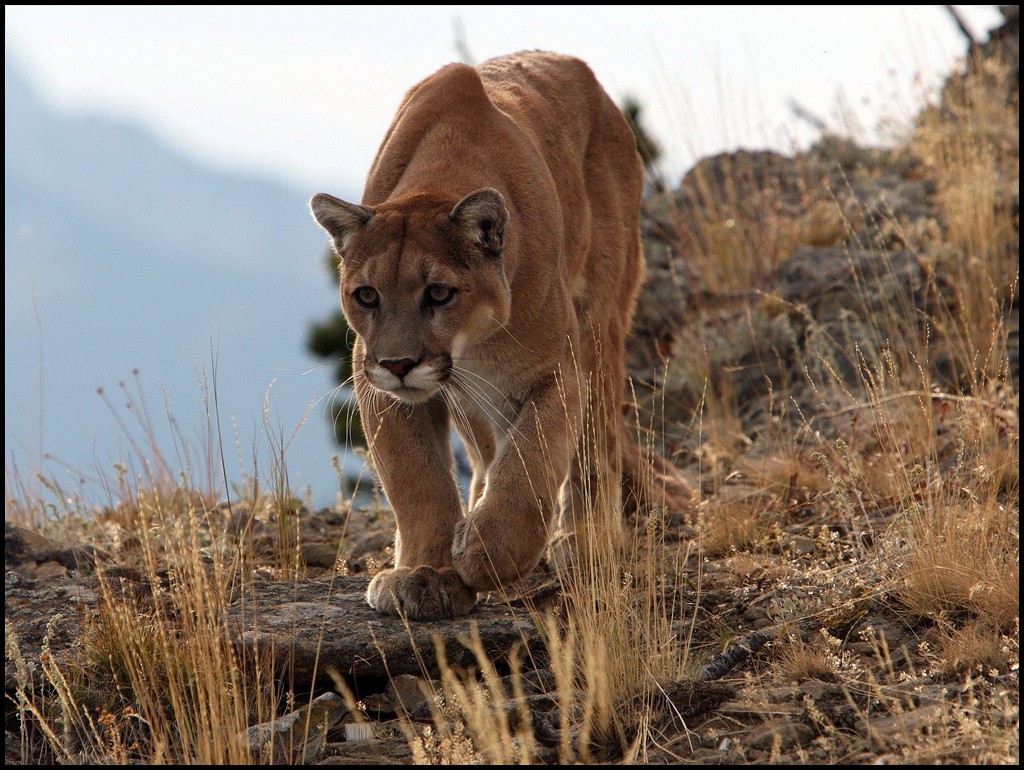 ПУМ А 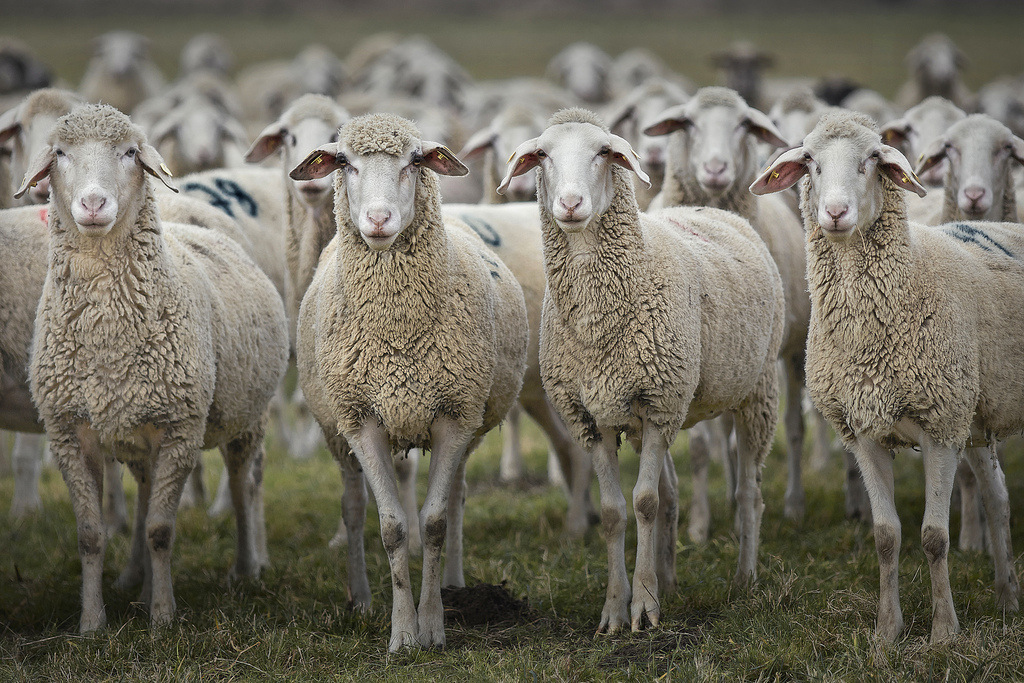 ОВЦЫ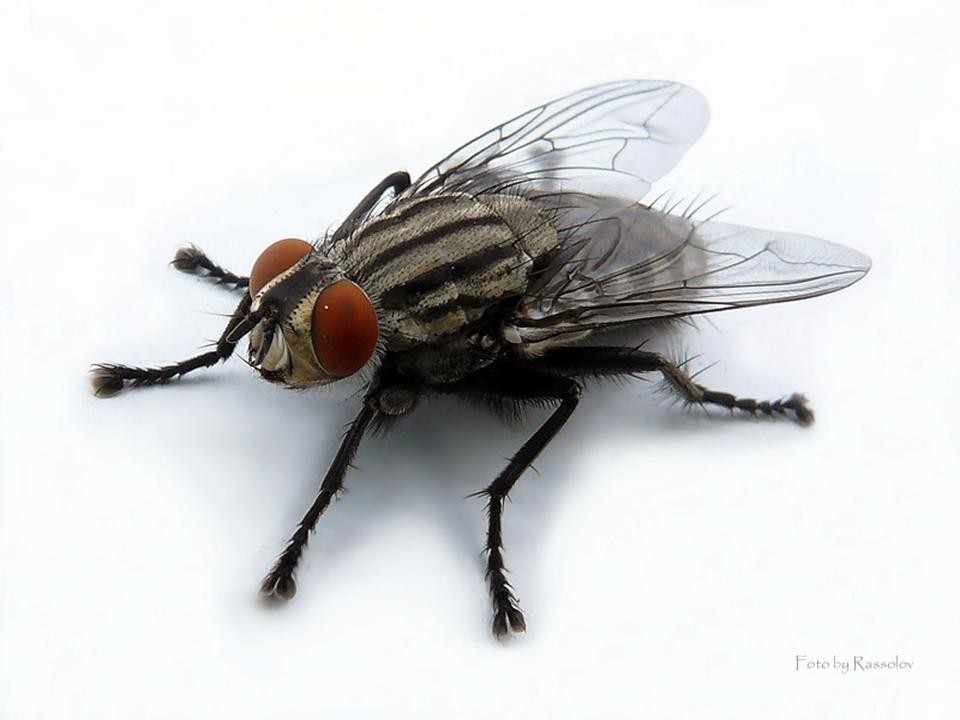 МУХА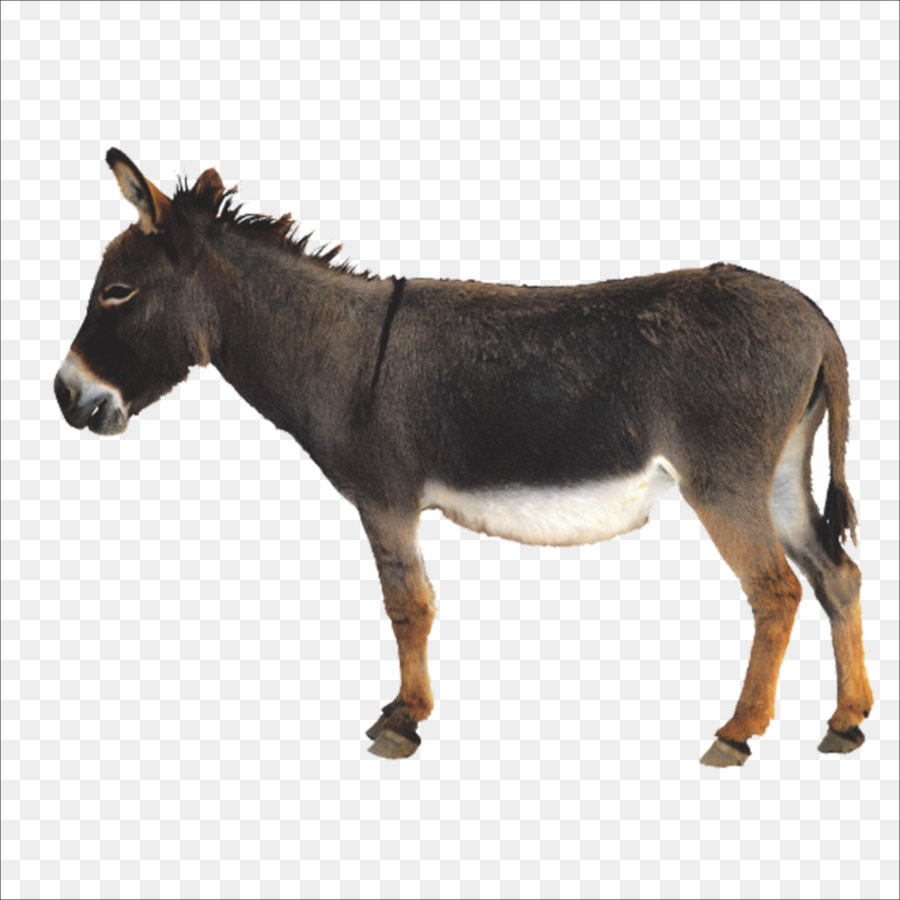 ОСЁЛ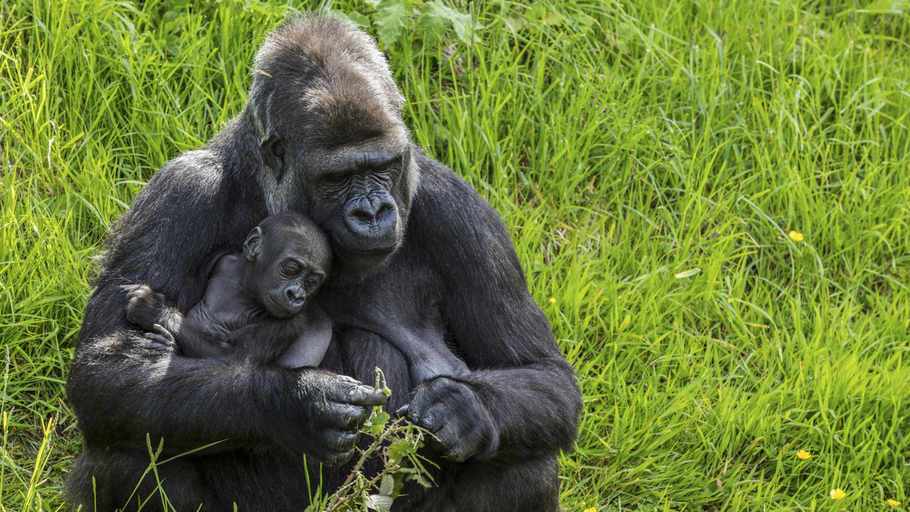 ГОРИЛЛА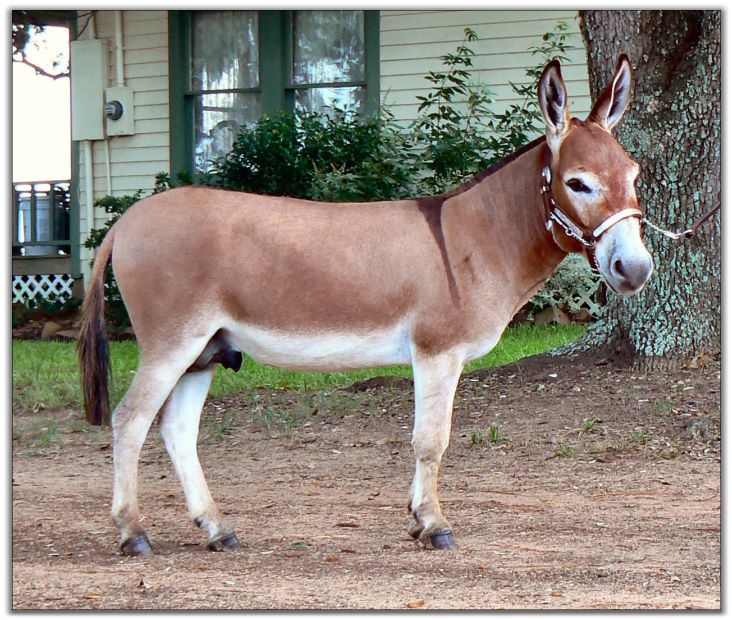 ИШАКПриложение 2.Прочитай слова, подели на слоги, переставь слоги местами, если получилось слово - запиши.Росы, чайка, сосна, нора, лиса.Прочитай слова, подели на слоги, переставь слоги местами, если получилось слово - запиши.Росы, чайка, сосна, нора, лиса.Прочитай слова, подели на слоги, переставь слоги местами, если получилось слово - запиши.Росы, чайка, сосна, нора, лиса.Прочитай слова, подели на слоги, переставь слоги местами, если получилось слово - запиши.Росы, чайка, сосна, нора, лиса.Прочитай слова, подели на слоги, переставь слоги местами, если получилось слово - запиши.Росы, чайка, сосна, нора, лиса.Прочитай слова, подели на слоги, переставь слоги местами, если получилось слово - запиши.Росы, чайка, сосна, нора, лиса.Прочитай слова, подели на слоги, переставь слоги местами, если получилось слово - запиши.Росы, чайка, сосна, нора, лиса.Этапы занятия                                                                ЛогопедОбучающиесяI. Организационный этап.I. Организационный этап.I. Организационный этап.   1. Игра «Здравствуйте»(коммуникативная)2. Подготовительный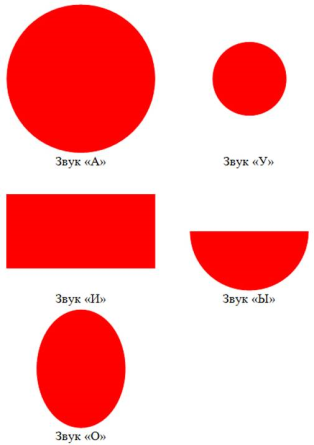 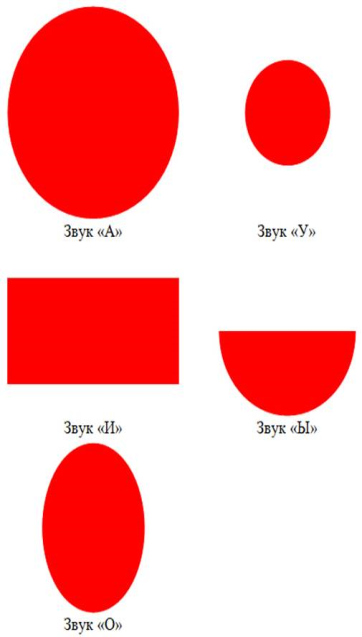 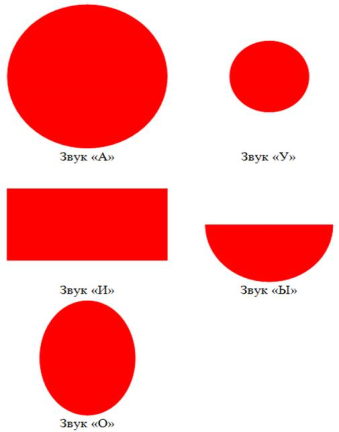 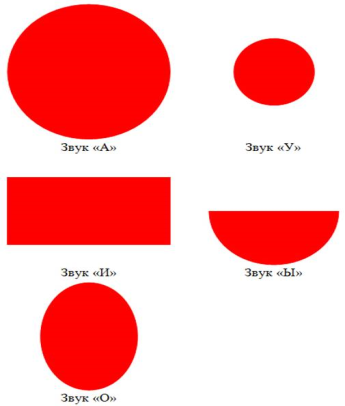 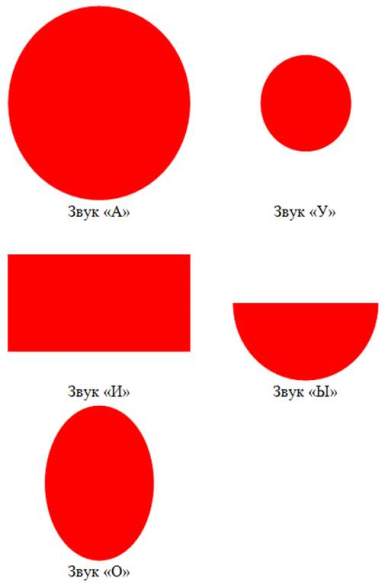 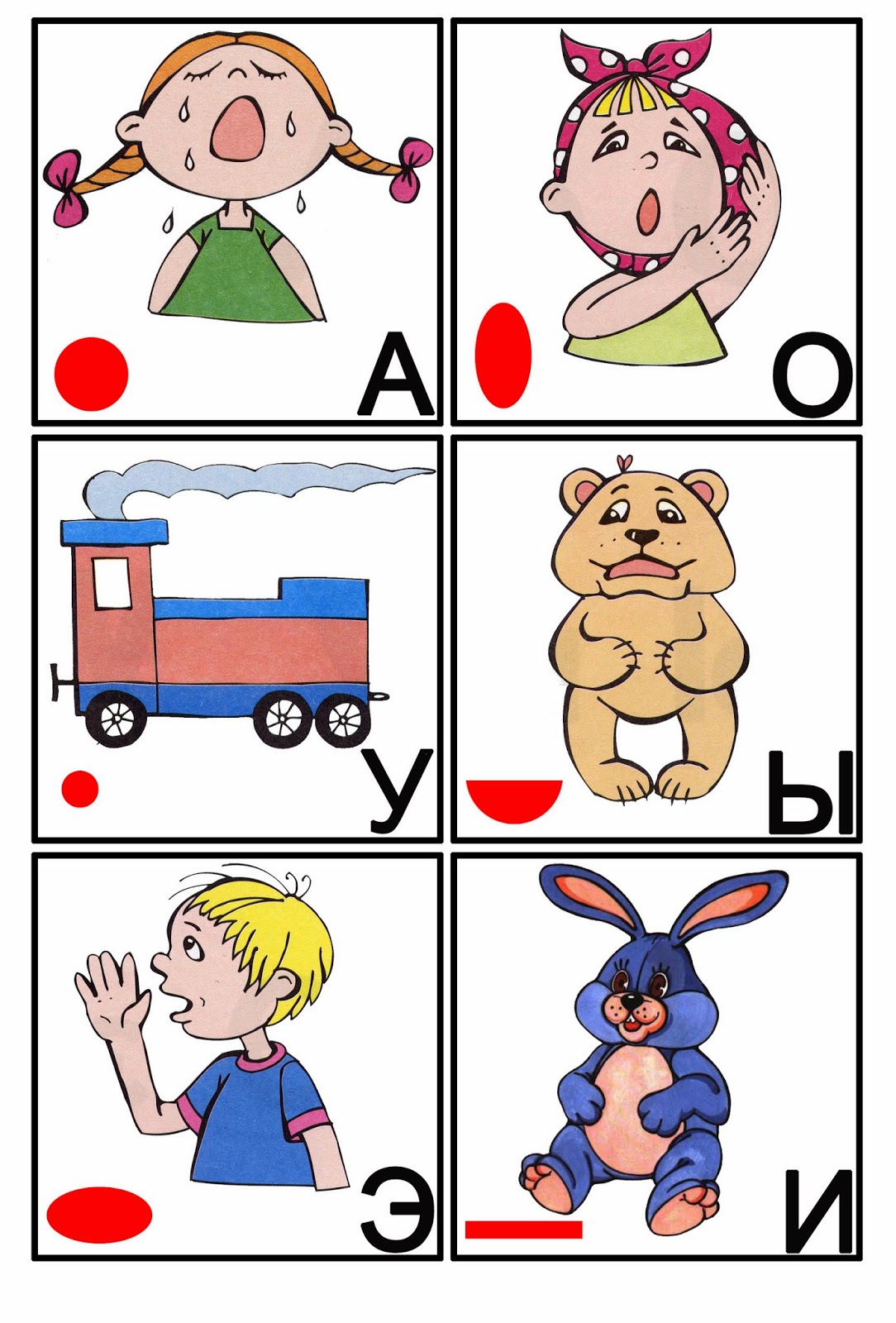 Давайте поздороваемся сами с собой и друг с другом. Здравствуйте, ладошки,
Хлоп – хлоп – хлоп!
Здравствуйте, ножки,
Топ – топ – топ!
Здравствуйте, щечки,
Тюх – тюх – тюх!

Пухленькие щеки
Плюх – плюх – плюх!

Здравствуйте, зубки,
Щелк – щелк – щелк!

Здравствуйте, губки,
Чмок – чмок – чмок!Я буду показывать вам символ звука, а вы его должны угадать и пропеть.- Руки вверх мы поднимаем, рот пошире открываем – вдох- Руки мы в замок сплетаем, звук мы___ изображаем.- Руки вытянем вперед, губы наши в хоботок,- Плечи расправляются, рот наш улыбается. - Челюсть опускаем, рот приоткрываем – ы.Рот овальчиком прижмем и звук___ произнесем. Как одним словом назвать звуки, которые мы произносили? Сколько их?А какие еще бывают звуки?Как различать какие звуки гласные, а какие согласные?Дети хлопают в ладошки.Топают, руки держат на поясе.Указательными пальцами дотрагиваются до щек.  Кулачками постукивают по надутым щекам.Стучат зубами. Чмокают губами и посылают воздушные поцелуи.Дети выполняют движения по показу.На выдохе ААА..ОООО…  УУУ… ИИИ ...ЫЫЫ..ЭЭЭгласные 6 гласных звуковсогласныеИх нужно произнести и, если звук произносится легко, воздух не встречает во рту преграды, то звук гласный, он поется.А  когда произносим согласный, то чувствуем, что воздуху выходить мешают либо губы, либо язык.  II.Основной этап.II.Основной этап.II.Основной этап.1.Сообщение темы.Ребята, мы с вами отправляемся в путешествие по морю гласных и согласных  звуков и букв. А на каком транспорте можно путешествовать?На поезде, машине, корабле….2.Графический диктант.Выполняется в тетради в клетку.А на каком транспорте будем путешествовать мы, вы сейчас узнаете.Откройте тетради, найдите точку и выполняем следующее задание: 1 клетку вверх, 1 клетку вправо, 1 клетку вверх, 1 клетку вправо, 1 клетку вверх, 1 клетку вправо, 1 клетку вверх, 1 клетку вправо, 1 клетку вверх, 2 клетки вправо, 1клетку вверх, 1 клетку влево, 6 клеток вниз, 2 клетки вправо, 1 клетку вниз, 1 клетку влево, 1 клетку вниз, 1 клетку влево, 1 клетку вниз, 5 клеток влево, 1 клетку вверх, 1 клетку влево,1 клетку вверх, 1 клетку влево, 1 клетку вверх,7 клеток вправо.    - Я думаю, что вы догадались, на чём мы с вами отправимся искать приключения.на лодке с парусами, на яхте с парусами3. Дыхательная гимнастика.Но парус наш повис, и мы стоим на месте. Как вы думаете, почему? - Чтобы появился ветер необходимо выполнить дыхательное упражнение: вдох через нос, выдох через рот произносим на выдохе гласные по подражанию: аоу, оэи, ауоэ, ыэуа.  - Наша лодка  поплыла, и помог нам ветер.Наш парус повис, потому что нет ветра. Дети выполняют упражнение 4 – 5 раз.4. Звуковой анализ слова «ветер»Возьмите, пожалуйста, знакомые вам цветовые символы звуков (фишки красного, зеленого и синего цвета) и выложите на парте слово “ветер”.    -Сколько слогов в слове “ветер”? -Как узнал?                                                                                                            - На какой слог падает ударение? Позовите ветер. -Назовите первый звук в слове “ветер”, охарактеризуйте его.  - А какой последний звук в этом слове, охарактеризуйте его.-Скажите, а какой третий звук в слове “ветер”.  Запишите слово ветер в тетрадь.Какие два одинаковых звука в слове?                                           Какими буквами они обозначены?Почему слышим [э], а пишем Е. Какие еще гласные буквы показывают, что согласный звучит мягко?Сколько гласных букв в русском языке?Дети выполняют задание самостоятельно. Затем один ученик выкладывает это слово у доски. Все дети проверяют. 2 слога. Сколько в слове гласных столько и слоговВе-е-етер. Ударение падает на 1 слог.    -Первый звук [в’], он согласный, мягкий, звонкий.Последний звук [р], он согласный, твердый, звонкий)    Третий звук [т’], он согласный, мягкий, глухой.  Один из учеников пишет на доске.ЭЕ   Буква е на письме показывает, что согласные [в’] и [т’]звучат мягко.Ё, Ю, Я 10 гласных букв.                                                                                                                                                                                                                                                                                                                                                            5. «Узнай букву на ощупь».Дети, кто-то зовет нас на помощь. Вы видите кого-нибудь?  На море сильный туман и придется спасать на ощупь. Вы готовы помочь тем, кто попал в беду?Нет.Да. Каждому ученику по очереди дается карточка, на которой приклеена письменная буква из бархатной бумаги: А, О, У, И, ы, Е, и, Я, ю.                                                             Дети, кого вы спасли?Дети поочерёдно выходят. Каждому завязываются глаза,  и они на ощупь угадывают букву.Гласные буквы.6. Игра «Шифровальщики»Детям показываются картинки: ПУМА, ОВЦЫ, МУХА, ОСЛИК, ГОРИЛЛА, ИШАК.На доске вывешивается правильный образец: УА, ОЫ, УА, ОИ, ОИА,  ИА.Выясняем разницу между ишаком и ослом.Ишаком называют одомашненое животное, а ослом- дикое.Наша лодка села на мель, чтобы плыть дальше, нужно послать срочное сообщение своему другу на Землю. Сообщение в целях конспирации должно быть зашифровано. Писать в словах будем только гласные буквы.Я буду показывать вам картинку, а вы записываете в тетрадь те гласные буквы, которые есть в названии этой картинки.                                                                                                                                                                                                                                                   - Проверим, правильно ли вы выполнили задание.                                                                                 Ребята, вспомните и назовите по порядку названия картинок, которые я вам показывала. А помогут вам гласные буквы, которые вы выкладывали.    Учитель-логопед вывешивает эти картинки после того, как ученики угадали название. По первым буквам картинок догадайтесь, какой призыв мы послали на Землю.Ученики записывают гласные буквы.Ученики проверяют выполненное задание .Дети называют животных.   ПОМОГИ!                                                                            7.ИГРА «Кто лишний?» - Как можно назвать одним словом тех, кто изображен на этих картинках?  -Какое животное лишнее и почему?                                             ЖивотныеМуха, потому что это насекомое, а остальные - звери.8.Физминутка.Е. Железнова «Кышь, муха».Ученики под музыку выполняют движения по тексту.9.Чтение слов и образование новых путем перестановки слогов.Пока мы с вами выполняли физминутку, начался прилив, и наш корабль сняло водой с мели. Мы спасены.  Впереди остров «Грамматики». Чтобы не сбиться с курса, нужно выполнить еще одно задание.Послушайте внимательно задание: прочитайте слово, разделите его на слоги, поменяйте слоги местами, назовите новое слово. Запишите это слово графически, поставьте ударение.                                                                                             Росы, чайка, сосна, нора, лиса.Дети выполняют задание поочередно у доски: ро|сы – сы|ро – ы | о  .10.Работа в тетради.Работа в паре.                          Один  ученик  записывает предложение на доске. Назовите слово, в котором нельзя  было переставить слоги местами.Составьте с ним предложение, чтобы оно подходило к схеме, используя по возможности другие получившиеся слова.|_____  ____  ____        _____.Рассмотрите схему. Сколько слов должно быть в предложении. Каким будет 4 слово в предложении? Как напишем первое слово?Запишите предложение в тетрадь.Что хотите сказать своему товарищу?Как он показал, что предложение закончилось?Лиса.Ученики предлагают свои варианты предложений.Ученики высказывают согласие или несогласие с написанным предложением.III.Заключительный этап.- Ребята, мы помогли гласным буквам добраться до острова “Веселая грамматика”, но нам пора отправляться в обратный путь. Я сейчас взмахну своей волшебной палочкой, и мы очутимся в классе.                          Раз, два, три, четыре, пять…
В класс вернулись мы опять.- Как называлась тема нашего занятия?                                                  - Какие признаки гласных вы можете назвать?- Что вам понравилось на занятии больше всего?  - С чем вам было трудно справиться в путешествии?- Кто правильно выполнил 2\3 заданий, получает поощрительный стикер.Гласные звуки и буквы.Произносятся легко, нет преграды воздуху.Награждение ребят.                              Гласные звуки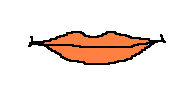 Нет преграды во рту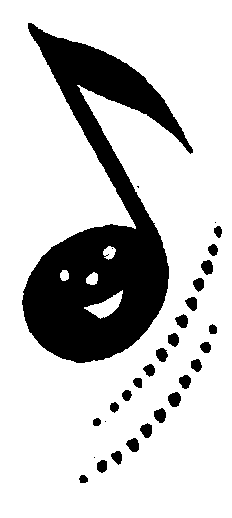 Звук можно пропеть                  Согласные звукиВо рту встречается преградаЗвук нельзя пропеть